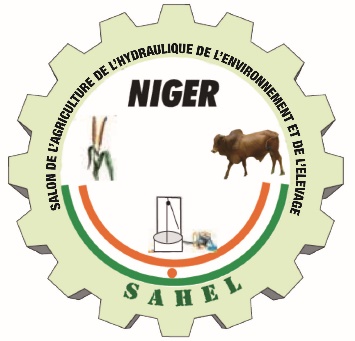 NOTE DE PRESENTATION DE LA QUATRIEME EDITION DU SALON DE L’AGRICULTURE, DE L’HYDRAULIQUE, DE L’ENVIRONNEMENT ET DE L’ELEVAGE DU NIGER(SAHEL - NIGER 2018)ORGANISE SOUS LE HAUT PATRONAGE DE S.E. ISSOUFOU MAHAMADOU, PRESIDENT DE LA REPUBLIQUE, CHEF DE L’ETAT. LE RESEAU NATIONAL DES CHAMBRES D’AGRICULTURE DU NIGER (RECA)EN COLLABORATION AVEC LES MINISTERES DE L’AGRICULTURE ET DE L’ELEVAGE, DE L’HYDRAULIQUE, DE L’ENVIRONNEMENT ET LE HAUT COMMISSARIAT A L’INITIATIVE 3N.SOUS LE THEME : « La maîtrise de l’eau, productions durables et résilience face aux changements climatiques »DU 27 Février AU 04 Mars 2018PALAIS DU 29 JUILLET DE NIAMEY, NIGERPROBLEMATIQUE ET JUSTIFICATIONLe Niger possède de nombreux atouts à exploiter pour son développement agricole : des zones propices à des systèmes de production intensifs, avec notamment le développement de l’irrigation, un important cheptel qui peut être mieux valorisé et des filières compétitives (bétail, oignon, niébé, poivron, sésame, etc.). En outre, différentes opportunités pourraient permettre de développer les filières agricoles : des ressources issues de l’exploitation minière et pétrolière pour le pays, la construction du barrage de Kandadji et le paysage de la finance agricole et rurale qui s’élargit.Développer l’agriculture est d’autant plus important que ce secteur est confronté à différents défis : La croissance démographique : elle entraine une demande accrue en produits alimentaires, mais aussi une pression foncière forte qui impacte les systèmes d’exploitation (disparition de la jachère, réduction de la taille des exploitations, diminution des espaces pastoraux) ; L’urbanisation : elle offre un marché aux produits agricoles tout en changeant les modes de consommation ;L’intégration régionale : elle ouvre le marché à toute sorte de produits importés et offre des débouchés, mais elle modifie aussi le dispositif juridique d’encadrement du secteur ;Le changement climatique.Tous ces défis imposent à l’agriculture nigérienne (au sens large) de produire plus et de vendre mieux avec les mêmes ressources. Afin de contribuer à cet objectif, le Réseau des Chambres d’Agriculture du Niger (RECA), avec l’accompagnement du Ministère de l’Agriculture et de l’Elevage, et d’autres partenaires, a initié en 2014 le premier Salon de l’Agriculture, de l’Hydraulique, de l’Environnement et de l’Elevage. Le succès de cette première édition a conduit à organiser un nouveau salon en 2015, sur le thème de « la valorisation des produits agro-sylvo-pastoraux et halieutiques ». Les salons de l’Agriculture, de l’Hydraulique, de l’Environnement et de l’Elevage du Niger 2014 et 2015 ont été une véritable fenêtre ouverte sur l'Agriculture dans toutes ses facettes et sa diversité : ils ont permis de valoriser les potentialités agro-sylvo-pastorales du Niger, de reconnaitre le savoir et le savoir-faire des producteurs et productrices, et de faciliter une plus forte intégration avec les autres acteurs du développement Ces salons rassemblent les producteurs et leurs organisations, les Chambres Régionales d’Agriculture, les services d’appui conseil, les chercheurs, les équipementiers, les gouvernants et les partenaires techniques et financiers de l’Agriculture et de l’élevage. Ils offrent également aux autorités et aux partenaires au développement rural un cadre privilégié pour s’adresser à un public plus large et d’améliorer très nettement la visibilité des orientations nationales en matière de développement agricole et rural. Lors du SAHEL 2017, le nombre de participants a été estimé à plus de 100 000 personnes. Le taux de vente des produits exposés a été estimé entre 75 et 90%, pour un montant d’environ 470.000.000 F.CFA.A la suite des précédents salons, le SAHEL 2018 permettra : La promotion, la valorisation et la consommation des produits alimentaires, ainsi que le savoir-faire des acteurs nationaux ;La présentation d’innovations tant au niveau des matériels que des techniques pour la production et la transformation, mais aussi des pratiques des producteurs et productrices ;La mise en contact de l’offre et de la demande dans le secteur agricole, ce qui se traduit par la signature de nombreux contrats et le développement du commerce national et régional ;Et surtout de nombreux échanges d’expériences et de pratiques entre les praticiens et praticiennes, tous professionnels des chaines de valeur des secteurs agro-sylvo-pastoraux.Le développement de l’agriculture passe par l’investissement dans ce secteur, investissement qui se doit d’être efficace et durable. Cet investissement provient aussi bien des pouvoirs publics, notamment au travers de l’Initiative 3N, mais aussi des producteurs, qui doivent pouvoir disposer d’un environnement favorable pour investir dans leur outil de production. Le thème retenu pour le salon est donc : « La maîtrise de l’eau, productions durables et résilience face aux changements climatiques ».OBJECTIF GENERAL Le Salon se veut un espace :de présentation des produits agricoles nigériens ;de concertation entre les acteurs des chaines de valeur résolument tournés vers une plus grande valorisation des produits ; de partage et d’information sur les techniques et innovations appropriables, écologiques et à faible coût ;de dialogue entre la profession agricole et les pouvoirs publics.RESULTATS ATTENDUSLe SAHEL-NIGER 2018 se tient sous le thème de « la maîtrise de l’eau, productions durables et résilience face aux changements climatiques ». Il faut souligner que le développement solidaire et durable de l’agriculture nigérienne constitue un axe stratégique fort, comme en témoigne le cadre de mise en œuvre de l’initiative 3N.C’est à cet effet que le SAHEL-NIGER se veut un vecteur de développement économique au service des « populations et des territoires ». Alors que le secteur de l’Agriculture revêt une importance toute particulière au Niger, l’édition 2018 du SAHEL s’attache à valoriser les attraits et spécificités des terroirs d’origine afin de développer de façon pérenne et constructive les échanges bilatéraux entre opérateurs locaux et internationaux des filières agricoles, d’élevage, d’hydraulique et de l’environnent.Vecteur de communication privilégié, cette 4ème édition se tiendra du 27 Février au 04 Mars 2018, et regroupera les produits issus des terroirs offrant une palette de productions diversifiées d’une exceptionnelle qualité. Ainsi, l’édition 2018 confirme toute la place qu’occupe désormais le SAHEL-Niger dans le calendrier international des événements du secteur. C’est toute la diversité des terroirs du Niger qui sera mise en exergue cette année dans un palais de sports transformé en domaine rural. L’organisation veut confirmer ainsi tout le potentiel, l’attractivité et la compétitivité des filières agricoles nigériennes. Alliant tradition et modernité, le Salon permettra une redécouverte des richesses agricoles du Niger à travers un voyage didactique autour de ses plaines, vallées, montagnes, fleuve, mare, et oasis, autour du thème à l’honneur pour cette édition. L’objectif principal consiste à valoriser la diversité des différentes régions du pays à travers leurs productions. Salon du Niger, le SAHEL 2018 accueillera également plusieurs pays. Par ailleurs, le SAHEL-NIGER 2018 s’orientera vers les professionnels internationaux. Il veut booster les exportations et donner la possibilité de conclure de bonnes affaires. ORGANISATION DU SAHEL 2018Le SAHEL 2018 se tiendra autour de 6 pôles et d’une dizaine de conférences thématiques : 6 PôlesRégions : Les 8 régions du pays y déploieront leurs potentiels, mettant en avant leurs spécificités, les réussites et les innovations territoriales qu’elles ont mises en œuvre, dans le but de faire connaître leurs produits et richesses agricoles.Elevage : Ce pôle rassemblera les plus belles races d’animaux et abritera un concours prisé tant par les éleveurs que par le public.Recherche et développement : Avec une démarche pédagogique étoffée, de nombreuses conférences autour du thème "Recherche & Innovations", qui seront médiatiquement couvertes par un panel de journalistes nationaux et internationaux. Des ateliers sur des thématiques pertinentes au développement du secteur, des sous-secteurs, de l’appui conseil, des chaînes de valeur des filières agricoles seront organisés par des éminentes personnalités au profit du public ;Organisations paysannes : Ce pôle présentera les différentes facettes des structures organisées, leur savoir-faire et les défis du partenariat OP-ETAT-Partenaires financiers ;International : Ce pôle offrira aux participants une ouverture sur le monde. Ceci favorisera les rencontres qui s’y dérouleront et les partenariats qui s’y noueront et permettra de générer des connexions aussi prometteuses que fructueuses en matière d’échanges et de mutualisation des connaissances. Le succès de ces échanges entre professionnels fera du Pôle International une plateforme incontournable de rencontres et de dialogues pour le monde agricole, qui réunit en son sein les dernières avancées techniques et technologiques.Secteur privé nigérien : Ce dernier pôle doit ouvrir le salon aux entreprises privées nigériennes et autres prestataires de services afin de promouvoir l’entreprenariat agricole au Niger.Une dizaine de conférences thématiques.SAHEL 2018 : A RETENIR ET BIEN NOTERLe Sahel-2018, c’est une dynamique pour le rayonnement à l’échelle nationale et internationale de l’Agriculture et de l’Elevage du Niger dans le cadre de l’Initiative 3N.C’est aussi une équipe très engagée dans la réussite de l’événement, sous la supervision d’un Comité de National d’Organisation qui préparera et organisera le SAHEL 2018 dans la transparence et l’obligation de résultats.Au total, ce sont 100.000 visiteurs nigériens et étrangers, dont de nombreuses personnalités politiques, experts, acteurs, chercheurs professionnels et consommateurs qui viendront pour cette grande fête agricole.Des pays de la sous-région Ouest africaine et du Maghreb (Maroc, Tunisie, Algérie), la Turquie, la France, l’Espagne, la Mauritanie, des institutions sous régionales (UEMOA, CEDEAO, CILSS), etc., seront invités à exposer sur les technologies innovantes d’irrigation, de conservation, de transformation, du partenariat public privé (PPP), des services agricoles financiers et non financiers, de l’approvisionnement en intrants, de semences et de machinisme agricole.Les institutions nationales et internationales du secteur agricole, de l’agroalimentaire, de la transformation, du système des Nations-unies (FAO, PAM, UNICEF, PNUD), du FIDA, de la Banque Mondiale, des coopérations (Suisse, Espagne, France, Allemagne, USA, Danemark, etc.), des centres de la recherche basées au Niger (INRAN, AGRHYMET, ICRISAT), des institutions financières (BAGRI, ASUSU S.A., etc.) seront mises à contribution aussi bien dans le comité d’organisation que dans l’exposition et l’animation des ateliers thématiques à organiser pendant le SAHEL 2018.Enfin, le RECA est membre du Réseau des chambres d’Agriculture de l’Afrique de l’Ouest (RECAO) et invitera les 6 autres pays membres (Burkina, Bénin, Côte d’ivoire, Togo, Mali et Guinée) à y participer afin de favoriser les échanges et les approvisionnements des produits agricoles entre zones complémentaires dans l’espace CEDEAO.La quatrième édition du SAHEL est prévue pour se tenir du 27 Février au 04 Mars 2018 à Niamey.Le site web du RECA déjà connu (10 000 visites par mois) diffusera les annonces, le programme, les communications, les inscriptions et les accréditations du salon à travers une page spéciale SAHEL 2018. Nous vous y attendons, vous êtes toutes et tous les bienvenus au Niger. Pour toutes informations complémentaires contacter l’adresse ci-dessous :Réseau National des Chambres d’Agriculture du Niger (RECA)Rue grande chancellerie, BP 686 Niamey / NigerTél : 00 227 21 76 72 94E-mail : recaniger@yahooo.fr Site : www.reca-niger.org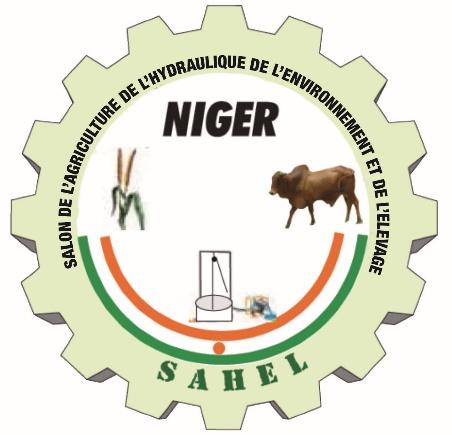 SALON DE L’AGRICULTURE, DE L’HYDRAULIQUE, DE L’ENVIRONNEMENT ET DE L’ELEVAGE« SAHEL 2018 »DU 27 fevrier au 04 Mars 2018 AU PALAIS DU 29 JUILLET DE NIAMEYFiche d’inscriptionIdentité de l’exposant Structure :	Nom du responsable :Adresse :Produits à exposer :Réservation stand  Stand climatisé (6m2) ……………………  ….200 000 FCFA  Stand non climatisé (6 m2)……………………100 000 FCFA Mode et condition de payement  Chèque       Espèce 	 Virement bancaireCompte RECA-SAHEL domicilié à la Banque Agricole du Niger (BAGRI)NE164 01001 20241030005 85Pour toutes informations complementaires contacter l’adresse ci-dessous :Réseau National des Chambres d’Agriculture du Niger (RECA)Rue grande chancellerie, BP 686 Tel : 00 227 21 76 72 94E-mail : recaniger@yahooo.fr Site : www.reca-niger.org